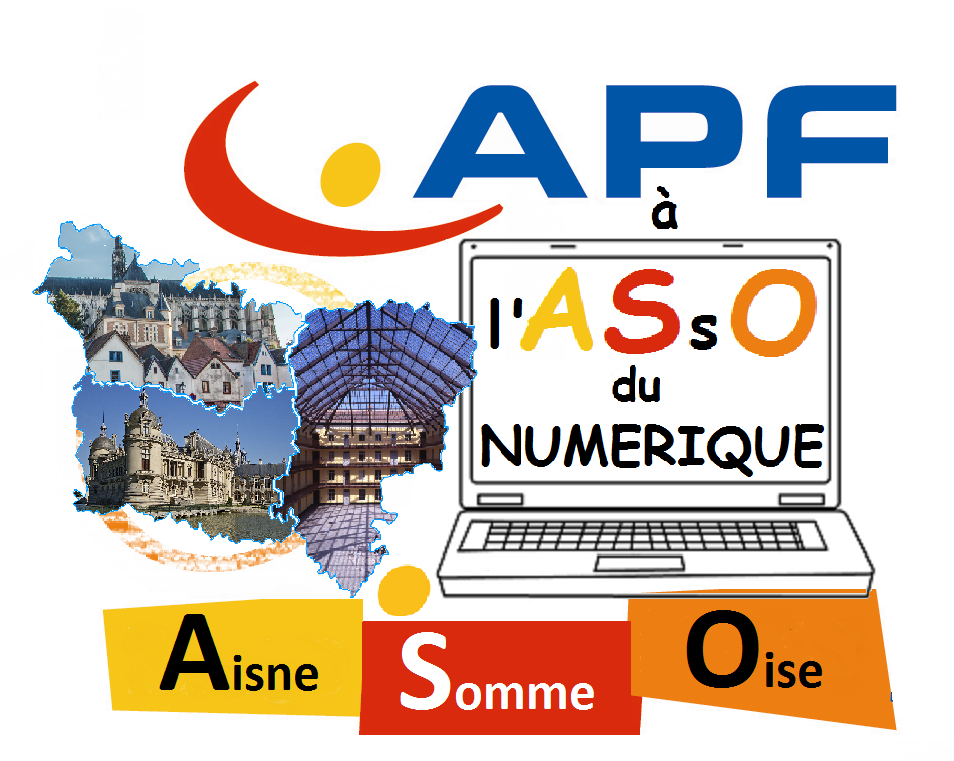 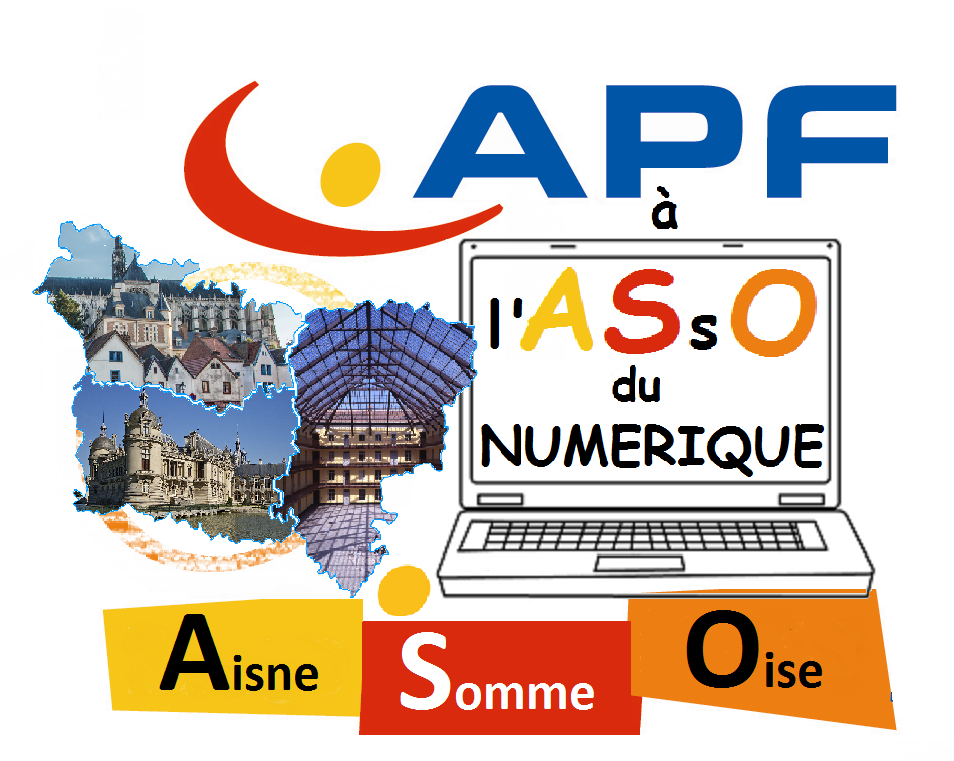 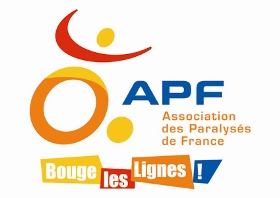 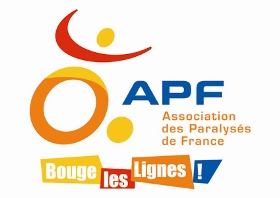 Pour les adhérents d’Amiens et ses environsBULLETIN inscription (à renvoyer pour le 17 avril 2018)à APF Délégation de la Somme au 43 rue Sully 80000 AMIENSMadame, Mademoiselle, Monsieur, 	Adresse	Code Postal	Ville	 /___/___/___/___/___/___/___/___/___/___/	/___/___/___/___/___/___/___/___/___/___/Courriel 	@	 Je participerai à la 1ère séance de l’atelier informatique d’Amiens au 43 rue Sully du 26 avril à 14h00 Je souhaite m’inscrire aux séances suivantes d’initiation et d’approfondissement des connaissances à l’informatique d’Amiens Je souhaite transmettre mes compétences et donner de mon temps pour animer les ateliers collectifs numériques d’Amiens J'utiliserai le Service de transport adapté TAAMPour les adhérents d’Amiens et ses environsBULLETIN inscription (à renvoyer pour le 17 avril 2018)à APF Délégation de la Somme au 43 rue Sully 80000 AMIENSMadame, Mademoiselle, Monsieur, 	Adresse	Code Postal	Ville	 /___/___/___/___/___/___/___/___/___/___/	/___/___/___/___/___/___/___/___/___/___/Courriel 	@	 Je participerai à la 1ère séance de l’atelier informatique d’Amiens au 43 rue Sully du 26 avril à 14h00 Je souhaite m’inscrire aux séances suivantes d’initiation et d’approfondissement des connaissances à l’informatique d’Amiens Je souhaite transmettre mes compétences et donner de mon temps pour animer les ateliers collectifs numériques d’Amiens J'utiliserai le Service de transport adapté TAAM